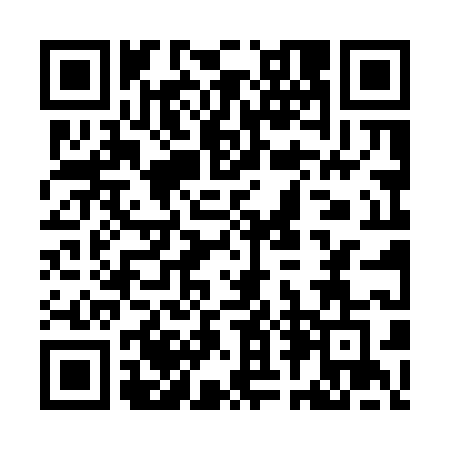 Prayer times for Unter Rauschenthal, GermanyWed 1 May 2024 - Fri 31 May 2024High Latitude Method: Angle Based RulePrayer Calculation Method: Muslim World LeagueAsar Calculation Method: ShafiPrayer times provided by https://www.salahtimes.comDateDayFajrSunriseDhuhrAsrMaghribIsha1Wed3:145:401:055:088:3010:462Thu3:115:391:055:088:3210:493Fri3:075:371:055:098:3410:524Sat3:045:351:055:098:3510:555Sun3:005:331:055:108:3710:586Mon2:565:321:055:118:3811:027Tue2:535:301:045:118:4011:058Wed2:505:281:045:128:4111:089Thu2:495:271:045:138:4311:1110Fri2:495:251:045:138:4511:1211Sat2:485:231:045:148:4611:1312Sun2:485:221:045:148:4811:1313Mon2:475:201:045:158:4911:1414Tue2:465:191:045:168:5111:1515Wed2:465:171:045:168:5211:1516Thu2:455:161:045:178:5311:1617Fri2:455:151:045:178:5511:1618Sat2:445:131:045:188:5611:1719Sun2:445:121:045:188:5811:1820Mon2:435:111:055:198:5911:1821Tue2:435:091:055:199:0011:1922Wed2:425:081:055:209:0211:2023Thu2:425:071:055:209:0311:2024Fri2:415:061:055:219:0411:2125Sat2:415:051:055:219:0611:2126Sun2:415:041:055:229:0711:2227Mon2:405:031:055:239:0811:2328Tue2:405:021:055:239:0911:2329Wed2:405:011:055:239:1011:2430Thu2:395:001:065:249:1211:2431Fri2:394:591:065:249:1311:25